Årsmøte Halden rideklubb	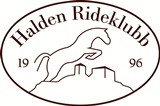 ________________________________________________________________AGENDARundstykker, kaffe og mineralvann 19.00-19.10 Velkommen Ved Heidi Halvorsen, leder Halden rideklubb19.10- 19.20 Informasjon om nye klubber og anlegg i ØstfoldVed Hedda S. Haugen Styremedlem i ØRYK og sekretær i Halden rideklubb19.20-19.40 Hilsen fra ØRYK, info om samarbeid mellom NRYF og TV2		Ved Maria Lehman, leder ØRYK19.40- 20.40 Årsmøte20.40- 20.45 Medlemsmøte m/ championatutdeling